Please complete this Application Form using the appropriate Application Guide, and any other documents and information sources mentioned in this document.The information in this Application Form is not to be altered without the prior written consent of Australian Energy Market Operator Ltd (AEMO).Rules termsTerms defined in the National Electricity Rules (NER or Rules) have the same meanings in this Application Form (this Form) unless otherwise specified. Those terms are intended to be identified in this Form by italicising them, but failure to italicise such a term does not affect its meaning.Application Form submissionTo submit an application to AEMO:Complete this Application Form, please ensure all required sections are complete and any prerequisites are met.Sign the form, if using a digital signature please ensure the signatory is copied into the submission email. Ensure any required letter of authority is in place. For more information and a template letter of authority please see AEMO’s website. Email a copy of the completed, signed form including all attachments to the AEMO Market Registration Team via email to onboarding@aemo.com.au. Note: AEMO’s Market Registration team is unable to access external file share links. Please attach all documentation you wish to submit to AEMO, and if files are over 10MB please use a zip file. Multiple emails are acceptable. If sending multiple emails, please number each email. ContentsApplication Overview	1Section A.	Participant Category	1Section B.	Application Details	1B.1.	Transferee details	1B.2.	Transferee association	1B.3.	Consent to act as an intermediary	2B.4.	Evidence of nomination	2B.5.	Transferor details	2B.6.	Declaration	3Section C.	Transferee Contact Details	3C.1.	Registration contact	3C.2.	Head office and branch contact details	4C.3.	Operational contact details	4C.4.	Personnel contacts	5Section D.	Required Information	6D.1.	Partnership status	6D.2.	Trust status	6D.3.	Organisational capability	6D.4.	Regulatory compliance	7D.5.	Financial viability	7D.6.	Credit support	7D.7.	Recipient Created Tax Invoice	8D.8.	Settlement Revisions Liability Deed	8D.9.	Austraclear	8Section E.	Local Black System Procedures	8Section F.	Facility Information	9F.1.	Generating unit details	9F.2.	Performance standards	10F.3.	Operational and System Readiness	11F.4.	Energy dispatch instructions	12Section G.	Ancillary Services	12G.1.	Ancillary services generating unit	12G.2.	Controls, communications and telemetry information	13G.3.	FCAS dispatch instructions	14Section H.	Metering	15H.1.	Connection point checklist	15Section I.	IT Systems	15I.1.	MarketNet connection	15I.2.	IT Notifications email address	16Application OverviewComplete this Application Form (this Form) for a transfer of registration as a Generator in the National Electricity Market (NEM) where you are the Transferee. Where a requirement for information is ‘Not Applicable’, please put “NA” in the field.For help in completing this Form, refer to the NEM Generator Transfer Guide. Direct any questions regarding your application to the AEMO Registration Team email: onboarding@aemo.com.au.Participant CategoryThe Transferee is applying to become a Registered Participant in the NEM in respect of the facility listed in this document and currently registered by the Transferor as identified in sections F and G of this Form.Application DetailsPlease clearly mark all attachments as "Attachment to Section B“ and number each page consecutively.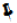 Transferee detailsTransferee associationThe Transferee’s association with the facility is as follows (mark ALL that apply):	Controller	Operator	Owner	Other - Sources electricity from the generating system	If so, I have provided evidence of the entitlement to electricity (e.g. a power purchase agreement)	Intermediary (please complete the following Sections B.3 and B.4).Consent to act as an intermediaryThe Transferee consents to act as an intermediary for the following persons who own, control and/or operate the facility and who have nominated the Transferee to act as their intermediary.Evidence of nomination The following documentation is required to support your intermediary nomination:	Each person who has nominated the Transferee to be their intermediary must apply to be exempt from registering as a Generator.Transferor detailsThe Transferee wishes to have the facility transferred from the following person whom has applied as the Transferor.DeclarationThe Transferee is applying to become a Registered Participant in the NEM in respect to the facility listed in Section F of this document.The Transferee has read the ‘Guide to market systems – NEM change of ownership’ and;understands the AEMO NEM system cycle, including:ownership transfer becomes effective at 00:00hrs (midnight) starting on the effective registration date; whilethe beginning of the trading day for the wholesale electricity markets is 4:00am.will have processes and agreements in place with the Transferor allowing communication of data reports and bids, when applicable.The Transferee declares they are not in breach of any of its obligations under the Rules with respect to the facility listed in Section D in this Form, or any other facility.The Transferee authorises AEMO to contact any organisation named in any information provided in support of this Application and any regulatory authority[2] to enable AEMO to satisfy itself that the Transferee is able to meet its obligations under the Rules, including the prudential and other requirements established in accordance with the Rules.I, <Full Name>, <Position>, declare that I am authorised by the Transferee to submit this Application on the Transferee's behalf and certify that the contents of this Application and any further submissions are complete, true and correct and that the Transferee is not in breach of any of its obligations under the Rules with respect to any facility.By signing this Form, the signatory warrants that the signatory is duly authorised to sign this document on behalf of the Transferee and to make the declarations set out in this document on the Transferee’s behalf.Transferee Contact DetailsPlease clearly mark all attachments as "Attachment to Section C" and number each page consecutively.You must provide contact details to assist with communication between AEMO and your organisation. Provide contact details for your head office, any branch offices, and all relevant personnel.Registration contactPlease provide contact details for all questions regarding this Application.Head office and branch contact detailsOperational contact detailsPersonnel contactsProvide details for the following roles in your desired format, for example, a list exported from Microsoft Outlook, Excel, or Word and check each checkbox in the lists below to confirm details have been provided.The minimum details required are role(s), name, position, phone number, mobile number, 24/7 contact number for all 24/7 contacts, and an email address. Each contact can have more than one role.Required InformationInclude the following information (where relevant) and ensure the information is attached to this application. Check each checkbox to indicate that you have attached the information required. If you have not addressed all necessary items, please provide a reason in the field provided.Please clearly mark all attachments as "Attachment to Section D" and number each page consecutively.Partnership statusIs the Applicant applying on behalf of a partnership?	 Yes	 NoIf Yes, I have provided a copy of the partnership agreement.Trust statusIs the Applicant applying for registration on behalf of a Trust?	 Yes	 NoIf Yes,  I have provided a copy of the Trust Deed establishing the Applicant trust. I have provided an executed Trustee Deed in favour of AEMO.Organisational capabilityPlease confirm you have provided the following information:	An organisation chart and other documents (such as the résumés of key managers) detailing the necessary expertise to comply with the Rules, where relevant, carry out electricity industry operations, including operations management, settlements and risk management. 	A corporate structure chart explaining any links with parent and other organisations that provides evidence of your ability to comply with the Rules. 	A document that demonstrates the NEM-related policies and procedures which are already in place or under development (do not submit the documents to AEMO, simply advise that they exist or are being developed). 	Evidence of the IT systems in place to support NEM activities. 	If the Applicant has not participated in the NEM before, evidence they have brought in expertise to ensure they can meet their obligations.Regulatory complianceDoes the Applicant require a jurisdictional licence or authorisation to carry out the activity of a Generator? Yes 	Provide a copy of the jurisdictional electricity licence or authorisation. No 	Provide evidence of exemption from the requirement to hold a jurisdictional electricity licence, authorisation or, if relevant, explain why no such requirement applies. Include copies of any applicable exemption or derogation.Are there any outstanding non-compliances with regulatory obligations in respect of existing or proposed activities as a Generator by any person associated with this application? Yes	Provide details of any non-compliance. NoNote: The Transferee and the Transferor must have no outstanding non-compliances. This will demonstrate they can comply with the Rules. If there are outstanding non-compliances an application for transfer of registration will be rejected.Financial viabilityNote: This section is for Market Participant applicants only.Please confirm you have provided the following information: 	Copies of recently audited financial statements. 	An explanation of financial links with parent organisations and other organisations that may improve the financial viability of the Applicant.Credit supportDoes the Applicant meet the acceptable credit criteria detailed in clause 3.3.3 of the Rules? Yes 	Please provide evidence it meets the criteria. No 	The Applicant is required to provide credit support.Note: Applicants applying to register as a Market Participant and do not meeting the acceptable credit criteria must provide credit support equal to or greater than their maximum credit limit (MCL). On receipt of your application, AEMO will request an estimate of the Applicant’ s daily energy usage in MWh during the first 3 months of operation to determine the MCL. A guarantee is required from your financial institution and must be in the AEMO Guarantee Pro Forma format available on the AEMO website.For further assistance with financial guarantees, see the Credit Support Management Guide on the AEMO website.Recipient Created Tax InvoiceIf your company (having the same ABN as this application) has signed a current version of the Recipient Created Tax Invoice Agreement (RCTI), you do not need to complete a new one. To see if your previously signed agreement is still current, check the Last Updated date in the latest Agreement's "notes for completion".If you need to complete an RCTI, submit your application with a completed copy of the RCTI available from the AEMO website.Settlement Revisions Liability DeedA Settlement Revisions Liability Deed (SRLD) may be required and signed by both the Transferor and Transferee. This deed is used when one entity wishes to take liability for the settlement revisions of another. For example in the event of an acquisition, and/or when the Transferor is to deregister from the NEM as a result of the transfer.If you need to complete a SRLD, submit you application with a completed copy of the SRLD available from the AEMO website.AustraclearAEMO uses an external electronic funds transfer system provided by Austraclear. Please apply directly to Austraclear for membership. Membership approvals can take up to five weeks to process and charges are payable direct to Austraclear. See https://www.asx.com.au/services/settlement/austraclear.htm.Is the Applicant the Austraclear Account Holder? Yes No 	Provide evidence of permission from an authorised officer on behalf of the Austraclear account holder for the Applicant to use this Austraclear account.Local Black System ProceduresPlease enclose an updated version of the local black system procedures in the name of the Transferee and any new contact details.Please clearly mark all attachments as "Attachment to Section E" and number each page consecutively.Facility InformationPlease clearly mark all attachments as "Attachment to Section F" and number each page consecutively.Generating unit detailsIf the Transferee is applying to vary the classification and/or aggregation of generating units, the Transferee must submit a new application to apply to register as a Generator and re-classify the generating units.If the classification and aggregation, if applicable, of the following generating unit(s) has previously been approved by AEMO in accordance with the NER, provide the following information:Add more unit details as required by completing this section in a new form and attaching it to this document.Performance standards Do the technical requirements of Schedule 5.2 of the NER apply to the facility to which the Application relates? No	Please provide all of the following information:	Evidence to support that the Transferee is eligible for exemption from registration for this generating system; and	A letter from the connecting Network Service Provider confirming that the generating system is connected or intended for use in a manner it considers unlikely to cause a material degradation in the quality of supply to other Network Users.	If the technical requirements of Schedule 5.2 of the Rules do apply, you must submit the performance standards for each generating unit or generating system (as applicable) that have previously been registered by AEMO identifying you as the registered Generator	If a performance standards compliance program has been established, you must also provide the compliance program. The performance standards for each generating unit or generating system (as applicable) should not have been varied in any other manner. If a variation is required, you will need to submit a new application to be registered as a Generator in respect of the relevant units.	Connection Point NMIs along with metering installation test results that show compliance with S7.2.3 and S7.3 of the Rules. The responsible person must also be nominated together with service providers for meter provision and meter data provision	Ancillary services generating unit information, including capabilities and confirmation of any providers of communications or telemetry to AEMO (such as a Network Service Provider). AEMO may clarify any of the above information and require evidence to support changes if the information does not correspond to AEMO’s records Yes	Please complete and attach the performance standards that have previously been registered by AEMO applicable to the facility to which the application relates identifying the Transferee as the registered Generator.If the Transferee is applying to vary the performance standards themselves, the Transferee must submit a new application to be registered as a Generator.Operational and System ReadinessAre you applying as a Transferee in respect to generating units whose classifications have previously been approved by AEMO as scheduled or semi-scheduled?	 Yes	 NoIf Yes, I have provided the following (indicate agreement by checking the appropriate checkboxes):  	A diagram showing the roles of the individuals responsible for daily bidding and physical control of the generating system and a description of the prior experience of bidding and dispatch operational staff. 	A description of how 24/7 operational coverage will be maintained, to ensure appropriate personnel are available at all times to receive and immediately act upon dispatch instructions issued by AEMO, including (without limitation),how the Transferee will receive and immediately act upon dispatch instructions for physical plant operations on a 24/7 basis,how the Transferee will submit bids and ensure it is able to comply with the latest generation offer, and the systems in place for 24-hour access to AEMO systems, in particular AEMO’s MMS portal. 	Details of the primary and backup voice and data communication facilities established for the generating system. 	A completed and signed Applicant Capability Declaration. 	I understand and acknowledge the following:Evidence is required to show you can use AEMO’s pre-production systems once you have been configured to do so. You will be required to submit screenshots of the following:Likely first bid once your generator is commissionedMT PASA data (generator/turbine/inverter availabilities as appropriate)Intermittent generator availability submission (upper MW limit and turbine/inverters unavailable) and acknowledgment of successful submission (for intermittent generating units required to submit an energy conversion model), for both energy availability (HH) and MTPASA availability (daily) [for semi-scheduled generating units]Receipt of dispatch target (MW) [for scheduled generating units]Receipt of semi-dispatch cap (MW and flag) [for semi-scheduled generating units]’Energy dispatch instructionsPlease complete this section if the generating units are classified as scheduled generating units or semi-scheduled generating units.Do you wish to receive energy dispatch instructions via SCADA in addition to instructions provided via the Electricity Market Management System (MMS) Data Interchange? 	 Yes	 NoIf Yes, please acknowledge the following by checking the checkbox below. I understand and acknowledge the following:AEMO’s primary interface for energy dispatch instructions is either AEMO’s automatic generation control system (AGC) or the MMS Data Interchange. Market Participants may choose to receive dispatch instructions via SCADA but must be aware that AEMO considers this a secondary system and cannot monitor successful transmission of SCADA signals.Ancillary ServicesAncillary services generating unitNote: The Transferee cannot apply to classify ancillary service generating units or to modify the current classification using this form. The Transferee must wait until they are the registered Market Generator for the generating units specified in Section F before they can apply.The classification as ancillary services generating unit, provided by the generating units specified in Section F.1, has previously been approved by AEMO in accordance with the NER? Yes	Complete all of Section G No	Skip this section.If there is more than one ancillary service generating unit, please complete this section in a new form (one for each additional unit) and attach as an addition to ‘Section G’ in the main application.Controls, communications and telemetry informationDispatch instructionsPlease describe the facilities installed to receive dispatch instructions for the enablement of each ancillary service from AEMO’s market systems. For example, how will the plant operator find out when the ancillary services are enabled by AEMO’s market systems? Does the plant operator have access to AEMO’s market systems, or does the plant operator rely on someone else telling them when necessary?Communications and telemetryPlease describe the control facilities installed for each ancillary service in accordance with the market ancillary service specification, including communications and telemetry, where applicable. For example, are the fast and slow services to be provided by governor systems or under- or over-frequency relays? Are the regulating services to be provided in response to generation setpoints or raise/lower pulses? Is the plant controlled from a location other than the power station to provide these services?Generating unitsPlease identify any generating units with switching controllers that share frequency comparison equipment such that they cannot use separate frequency settings. For example, which generating units (if any) share the same under- or over-frequency relay for initiating the ancillary service response?Monitoring and recordingPlease describe the monitoring and recording facilities installed for each ancillary service in accordance with the market ancillary service specification, including communications and telemetry, where applicable. What is the sampling interval of active power and frequency records?FCAS dispatch instructionsDo you wish to receive 5-minute FCAS enabled dispatch instructions via SCADA in addition to instructions provided via the MMS Data Interchange? 	 Yes	 NoIf Yes, please acknowledge the following by checking the checkbox below.	I understand and acknowledge the following:AEMO’s primary interface for ancillary services dispatch instructions is either AEMO’s automatic generation control system (AGC) for regulation services only, or the MMS Data Interchange. Market Participants may choose to receive dispatch instructions via SCADA but must be aware that AEMO considers this a secondary system and cannot monitor successful transmission of SCADA signals. MeteringPlease clearly mark all attachments as "Attachment to Section H" and number each page consecutively.Is the Applicant applying to be registered in respect of a market generating unit? Yes	Complete the rest of this section NoConnection point checklistEnsure the Metering – Technical contact details have been completed and attached in Section C.If the metering equipment testing occurred over time, please specify the date each piece of the metering equipment was tested and identify each piece of equipment (e.g. meter, CT, VT).IT SystemsTo allow connectivity to AEMO IT systems, you must provide the following information.MarketNet connectionFor details regarding AEMOs private data network connection (MarketNet), options and entitlements, see the Guide to Information Systems on AEMO’s website.Do you require a new MarketNet connection?	 Yes	 NoIT Notifications email address It is important to receive AEMO notifications regarding IT changes or outages that may impact your business. Please have your IT staff set up and maintain a group email address with an appropriate distribution list of members for this to occur (individual email addresses are not accepted).APPLICATION FORMApplication for Transfer of Generator Registration in the NEM by TransfereeEntity Name: Trading Name: ABN: ACN: Participant ID:Expected date of transfer:      Expected date of transfer:      Expected date of transfer:      Expected date of transfer:      Nominator nameABNRelationship with the generating system (controller, operator and/or owner)Transferor nameABNRelationship with the facilitySignature:Date:25/08/2023Name:Position:Email:Phone:Mobile:Office Name*:Street address:State:Postcode:Postal address:State:Postcode:Phone:Email:* Type “Head Office” or the name of the branch* Type “Head Office” or the name of the branch* Type “Head Office” or the name of the branch* Type “Head Office” or the name of the branchControl Room (physical plant operations, must be contactable 24/7)Control Room (physical plant operations, must be contactable 24/7)Control Room (physical plant operations, must be contactable 24/7)Primary phone:Backup phone:      Other:      Other:      Email:      Trading Room (24/7 bidding operations, must be contactable 24/7)Trading Room (24/7 bidding operations, must be contactable 24/7)Trading Room (24/7 bidding operations, must be contactable 24/7)Primary phone:Email:      Emergency Messaging System ContactsEmergency Messaging System ContactsEmergency Messaging System ContactsEmergency Messaging System ContactsEmergency Messaging System ContactsEmergency Messaging System ContactsName:Mobile:Email:Name:Mobile:Email:Name:Mobile:Email:Name:Mobile:Email:Name:Mobile:Email:GeneratorsMarket generatorsCEO / Head of OrganisationClearing – PrimaryCompany SecretaryClearing – SecondaryCorporate Relations ManagerIT Security – PrimaryDispute ManagementIT Security – SecondaryLocal Black System ProceduresIT Technical NetworkSCADAMetering CoordinatorMetering Responsible PersonPrudentials – PrimaryPrudentials – SecondarySettlements – PrimarySettlements – SecondaryGenerators that require an energy conversion modelGenerators that require an energy conversion modelScheduled or semi-scheduled generatorsScheduled or semi-scheduled generatorsIntermittent Generator Availability	Intermittent Generator Availability	Operations – Trading Manager (24/7)Operations – Bidding Contact (24/7)Generating system exceeds 5 MWGenerating system is within an embedded networkGenerating system is within an embedded networkOperations – Manager (24/7)	Embedded network managerOperations – Shift Supervisor (24/7)	Reason if not attached:Reason if not attached:Reason if not attached:Reason if not attached:Reason if not attached:Reason if not attached:Reason if not attached:Reason if not attached:Reason if not attached:Austraclear Membership Number:Reason if not attached:Facility name:Site location:Nameplate rating of generating system (MW):Nameplate rating of generating system (MW):Maximum capacity of generating system at connection point (MW):Maximum capacity of generating system at connection point (MW):Dispatchable Unit Identifier (DUID):      Note: If there is more than one DUID, please complete this section in a new form (one for each additional DUID) and attach as an addition to ‘Section F’ in the main application.Dispatchable Unit Identifier (DUID):      Note: If there is more than one DUID, please complete this section in a new form (one for each additional DUID) and attach as an addition to ‘Section F’ in the main application.Dispatchable Unit Identifier (DUID):      Note: If there is more than one DUID, please complete this section in a new form (one for each additional DUID) and attach as an addition to ‘Section F’ in the main application.Dispatchable Unit Identifier (DUID):      Note: If there is more than one DUID, please complete this section in a new form (one for each additional DUID) and attach as an addition to ‘Section F’ in the main application.Nameplate rating of dispatchable unit at the connection point (MW):Nameplate rating of dispatchable unit at the connection point (MW):Nameplate rating of dispatchable unit at the connection point (MW):      MW      MW      MWDispatchable Unit Identifier (DUID):      Note: If there is more than one DUID, please complete this section in a new form (one for each additional DUID) and attach as an addition to ‘Section F’ in the main application.Dispatchable Unit Identifier (DUID):      Note: If there is more than one DUID, please complete this section in a new form (one for each additional DUID) and attach as an addition to ‘Section F’ in the main application.Dispatchable Unit Identifier (DUID):      Note: If there is more than one DUID, please complete this section in a new form (one for each additional DUID) and attach as an addition to ‘Section F’ in the main application.Dispatchable Unit Identifier (DUID):      Note: If there is more than one DUID, please complete this section in a new form (one for each additional DUID) and attach as an addition to ‘Section F’ in the main application.Maximum Capacity of the dispatchable unit at the connection point (MW):Maximum Capacity of the dispatchable unit at the connection point (MW):Maximum Capacity of the dispatchable unit at the connection point (MW):      MW      MWGenerating unit(s) classification:Generating unit(s) classification: Scheduled:	 Fast start	 Slow start Semi-Scheduled:  Non-Scheduled Market Generating Unit Non-Market Generating Unit Scheduled:	 Fast start	 Slow start Semi-Scheduled:  Non-Scheduled Market Generating Unit Non-Market Generating Unit Scheduled:	 Fast start	 Slow start Semi-Scheduled:  Non-Scheduled Market Generating Unit Non-Market Generating Unit Scheduled:	 Fast start	 Slow start Semi-Scheduled:  Non-Scheduled Market Generating Unit Non-Market Generating Unit Scheduled:	 Fast start	 Slow start Semi-Scheduled:  Non-Scheduled Market Generating Unit Non-Market Generating Unit Scheduled:	 Fast start	 Slow start Semi-Scheduled:  Non-Scheduled Market Generating Unit Non-Market Generating UnitNumber of physical unitsNumber of physical unitsNumber of physical unitsAggregation of generating units for the purpose of central dispatch (scheduled generating units or semi-scheduled generating units). Yes NoAggregation of generating units for the purpose of central dispatch (scheduled generating units or semi-scheduled generating units). Yes NoAggregation of generating units for the purpose of central dispatch (scheduled generating units or semi-scheduled generating units). Yes NoAggregation of generating units for the purpose of central dispatch (scheduled generating units or semi-scheduled generating units). Yes NoAggregation of generating units for the purpose of central dispatch (scheduled generating units or semi-scheduled generating units). Yes NoAggregation of generating units for the purpose of central dispatch (scheduled generating units or semi-scheduled generating units). Yes NoTwo or more semi-scheduled generating units are registered as one semi-scheduled generating unit. Yes NoTwo or more semi-scheduled generating units are registered as one semi-scheduled generating unit. Yes NoTwo or more semi-scheduled generating units are registered as one semi-scheduled generating unit. Yes NoTwo or more semi-scheduled generating units are registered as one semi-scheduled generating unit. Yes NoTwo or more semi-scheduled generating units are registered as one semi-scheduled generating unit. Yes NoTwo or more semi-scheduled generating units are registered as one semi-scheduled generating unit. Yes NoCommissioned: Yes Not yet Yes Not yetExpected commissioning date:Expected commissioning date:Expected commissioning date:	For Scheduled or Semi-Scheduled Generators, acknowledge that you must provide the expected closure year14 via the AEMO Supply Forecasting Generator Survey application on the AEMO Electricity Market Management System (EMMS) portal and provide updated information (via that portal or by other means notified to you by AEMO) if there is a change to the expected closure year.Note: In accordance with the Rules, commissioning plans must be submitted,three (3) months prior to commencement of commissioning for transmission-connected systems, andone (1) month prior to commencement of commissioning for distribution-connected systems.	For Scheduled or Semi-Scheduled Generators, acknowledge that you must provide the expected closure year14 via the AEMO Supply Forecasting Generator Survey application on the AEMO Electricity Market Management System (EMMS) portal and provide updated information (via that portal or by other means notified to you by AEMO) if there is a change to the expected closure year.Note: In accordance with the Rules, commissioning plans must be submitted,three (3) months prior to commencement of commissioning for transmission-connected systems, andone (1) month prior to commencement of commissioning for distribution-connected systems.	For Scheduled or Semi-Scheduled Generators, acknowledge that you must provide the expected closure year14 via the AEMO Supply Forecasting Generator Survey application on the AEMO Electricity Market Management System (EMMS) portal and provide updated information (via that portal or by other means notified to you by AEMO) if there is a change to the expected closure year.Note: In accordance with the Rules, commissioning plans must be submitted,three (3) months prior to commencement of commissioning for transmission-connected systems, andone (1) month prior to commencement of commissioning for distribution-connected systems.	For Scheduled or Semi-Scheduled Generators, acknowledge that you must provide the expected closure year14 via the AEMO Supply Forecasting Generator Survey application on the AEMO Electricity Market Management System (EMMS) portal and provide updated information (via that portal or by other means notified to you by AEMO) if there is a change to the expected closure year.Note: In accordance with the Rules, commissioning plans must be submitted,three (3) months prior to commencement of commissioning for transmission-connected systems, andone (1) month prior to commencement of commissioning for distribution-connected systems.	For Scheduled or Semi-Scheduled Generators, acknowledge that you must provide the expected closure year14 via the AEMO Supply Forecasting Generator Survey application on the AEMO Electricity Market Management System (EMMS) portal and provide updated information (via that portal or by other means notified to you by AEMO) if there is a change to the expected closure year.Note: In accordance with the Rules, commissioning plans must be submitted,three (3) months prior to commencement of commissioning for transmission-connected systems, andone (1) month prior to commencement of commissioning for distribution-connected systems.	For Scheduled or Semi-Scheduled Generators, acknowledge that you must provide the expected closure year14 via the AEMO Supply Forecasting Generator Survey application on the AEMO Electricity Market Management System (EMMS) portal and provide updated information (via that portal or by other means notified to you by AEMO) if there is a change to the expected closure year.Note: In accordance with the Rules, commissioning plans must be submitted,three (3) months prior to commencement of commissioning for transmission-connected systems, andone (1) month prior to commencement of commissioning for distribution-connected systems.	For Scheduled or Semi-Scheduled Generators, acknowledge that you must provide the expected closure year14 via the AEMO Supply Forecasting Generator Survey application on the AEMO Electricity Market Management System (EMMS) portal and provide updated information (via that portal or by other means notified to you by AEMO) if there is a change to the expected closure year.Note: In accordance with the Rules, commissioning plans must be submitted,three (3) months prior to commencement of commissioning for transmission-connected systems, andone (1) month prior to commencement of commissioning for distribution-connected systems.	For Scheduled or Semi-Scheduled Generators, acknowledge that you must provide the expected closure year14 via the AEMO Supply Forecasting Generator Survey application on the AEMO Electricity Market Management System (EMMS) portal and provide updated information (via that portal or by other means notified to you by AEMO) if there is a change to the expected closure year.Note: In accordance with the Rules, commissioning plans must be submitted,three (3) months prior to commencement of commissioning for transmission-connected systems, andone (1) month prior to commencement of commissioning for distribution-connected systems.	For Scheduled or Semi-Scheduled Generators, acknowledge that you must provide the expected closure year14 via the AEMO Supply Forecasting Generator Survey application on the AEMO Electricity Market Management System (EMMS) portal and provide updated information (via that portal or by other means notified to you by AEMO) if there is a change to the expected closure year.Note: In accordance with the Rules, commissioning plans must be submitted,three (3) months prior to commencement of commissioning for transmission-connected systems, andone (1) month prior to commencement of commissioning for distribution-connected systems.	For Scheduled or Semi-Scheduled Generators, acknowledge that you must provide the expected closure year14 via the AEMO Supply Forecasting Generator Survey application on the AEMO Electricity Market Management System (EMMS) portal and provide updated information (via that portal or by other means notified to you by AEMO) if there is a change to the expected closure year.Note: In accordance with the Rules, commissioning plans must be submitted,three (3) months prior to commencement of commissioning for transmission-connected systems, andone (1) month prior to commencement of commissioning for distribution-connected systems.Reason if not attached:Reason if not attached:DUID (from Section F.1):DUID (from Section F.1):Frequency Control Ancillary ServiceFrequency Control Ancillary ServiceService provided (Y/N)Switching controller (Y/N)Maximum market ancillary service capacity (MW)Minimum enablement level (MW)Maximum enablement level (MW)Maximum lower angle (Deg)Maximum upper angle (Deg)Very Fast Raise Service
(RAISE1SEC)Very Fast Raise Service
(RAISE1SEC) Yes No Yes NoVery Fast Lower Service
(LOWER1SEC)Very Fast Lower Service
(LOWER1SEC) Yes No Yes NoFast Raise Service
(RAISE6SEC)Fast Raise Service
(RAISE6SEC) Yes No Yes NoFast Lower Service
(LOWER6SEC)Fast Lower Service
(LOWER6SEC) Yes No Yes NoSlow Raise Service
(RAISE60SEC)Slow Raise Service
(RAISE60SEC) Yes No Yes NoSlow Lower Service
(LOWER60SEC)Slow Lower Service
(LOWER60SEC) Yes No Yes NoDelayed Raise Service
(RAISE5MIN)Delayed Raise Service
(RAISE5MIN) Yes No Yes NoDelayed Lower Service
(LOWER5MIN)Delayed Lower Service
(LOWER5MIN) Yes No Yes NoRegulating Raise Service
(RAISEREG)Regulating Raise Service
(RAISEREG) Yes No Yes NoRegulating Lower Service
(LOWERREG)Regulating Lower Service
(LOWERREG) Yes No Yes NoReason if not attached:General and technical detailsGeneral and technical detailsConnection point NMI(s):Connection point NMI(s):Date of last metering equipment test:Date of last metering equipment test:Copy of valid metering equipment test report:Copy of valid metering equipment test report: Attached Attached AttachedPerson responsible for connection point:Name: 	     	Phone:      Email: 	     Participant ID: 	     Participant Name:	     Name: 	     	Phone:      Email: 	     Participant ID: 	     Participant Name:	     Name: 	     	Phone:      Email: 	     Participant ID: 	     Participant Name:	     Name: 	     	Phone:      Email: 	     Participant ID: 	     Participant Name:	     Service providers:Role IDRole IDParticipant IDParticipant NameService providers:MDP / MPCMDP / MPCService providers:MPBMPBConnection types:Primary:Backup:IT Technical Network Contact:      IT Technical Network Contact:      IT Technical Network Contact:      IT Technical Network Contact:      IT Technical Network Contact:      IT Technical Network Contact:      Contact number:      Contact number:      Contact number:      Email:      Email:      Email:      IT Notifications email address:<e.g. AEMOIT@yourdomain.com.au>